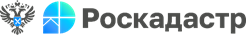 Анонс вебинара «Новое об объектах капитального  строительства»28 марта в 11 часов (МСК) состоится вебинар, посвящённый особенностям государственного кадастрового учёта различных объектов капитального строительства (ОКС), а также грамотной подготовке необходимых документов, направляемых в ведомство. На вопросы профильных специалистов в режиме онлайн ответят сотрудники Новгородского Роскадастра.На вебинаре, который пройдет в формате полуторачасовой видеоконференции, будут рассмотрены актуальные законодательные изменения, связанные с учётно-регистрационными действиями в отношении ОКС и требованиями к составлению документов для проведения данных процедур. На обучающем занятии спикеры, прежде всего, обратят внимание слушателей на особенности проведения перепланировки помещения в многоквартирном доме.
           Федеральным законом № 608 от 19 декабря 2023 в том числе внесены поправки в федеральный закон «О государственной регистрации недвижимости». В них уточнено само понятие перепланировки помещения в многоквартирном доме. В соответствии с новым законом, который вступает в силу с 1 апреля 2024 года, это изменение конфигурации жилого помещения в ходе ремонтных или строительных работ, которые приводят либо к переменам в его размерах или форме, либо к образованию дополнительных помещений. Также факт перепланировки по-прежнему влечёт за собой необходимость внесения сведений о ней в техплан и в Единый госреестр недвижимости. 

            Информация в ЕГРН должна содержать данные о границах или площади, назначении образованного помещения, а также сведения о его кадастровом учёте и регистрации прав на него. К тому же законом предусмотрен новый порядок согласования перепланировки. Среди главных правил – обязанность органов госвласти и органов местного самоуправления самим направлять в ведомство соответствующие документы (вплоть до акта приёмочной комиссии в случае его утверждения о переводе помещения, для которого требовалось выполнение необходимых работ).  
          Кроме того, ведущие специалисты филиала ППК «Роскадастр» по Новгородской области расскажут участникам обучающего занятия в режиме онлайн о других важных аспектах в оформлении объектов капитального строительства:• об отличиях капитального ремонта ОКС от их реконструкции;• о законодательных нормах, применяемых к самовольным постройкам на примерах из судебной практики;• о невозможности проведения кадастровых работ и учётно-регистрационных действий в отношении грунтовых дорог.Детальные разъяснения, данные на обучающем занятии экспертами Новгородского Роскадастра, по этой и другим темам помогут профильным специалистам приобрести новые знания и успешно применить их в своей практической деятельности.Обращаем внимание, что заявки для участия в вебинаре необходимо направлять до 27 марта 2024 года включительно на адрес электронной почты filial@53.kadastr.ru. Вопросы по теме обучающего занятия слушатели могут либо заранее прислать на адрес электронной почты webinar@53.kadastr.ru, либо задать в ходе обучения.   Стоимость участия 2000 рублей. Присоединяйтесь – будет интересно!______________________________Контакты для СМИ:Горбатюк Ольга Сергеевна,Ведущий инженер ОКиАДФилиала ППК «Роскадастр»8 (4852) 59-82-00 доб. 24-56